挖掘机驾驶员实操考试操作指南挖掘机技能实操考试由3个项目组成，分别为精准挖掘、整平作业、倒车入库。3个项目连续进行，按图示流程操作。操作一：精准挖掘及整平作业流程内容：考核考生在作业过程中，精准控制机械进行作业的技能。精准挖掘和整平作业连续进行，考生操纵挖掘机由停车区域（ABCD区域）驶入操作区域（EFGH区域），在区域的一侧放置 8 只铁块，另一侧设置2个平台，考生操作挖掘机将8只铁块依次挖起，放置在右侧平台上（每个平台放置4个铁块），保证每只铁块是立起放置。操作二：倒车入库流程内容：考核考生驾驶挖掘机倒车入库的技能。考生驾驶挖掘机按线路倒回到起始位置（ABCD区域），操作挖掘机使铲斗触地放平。考生下车报告操作完毕，计时停止，考核结束。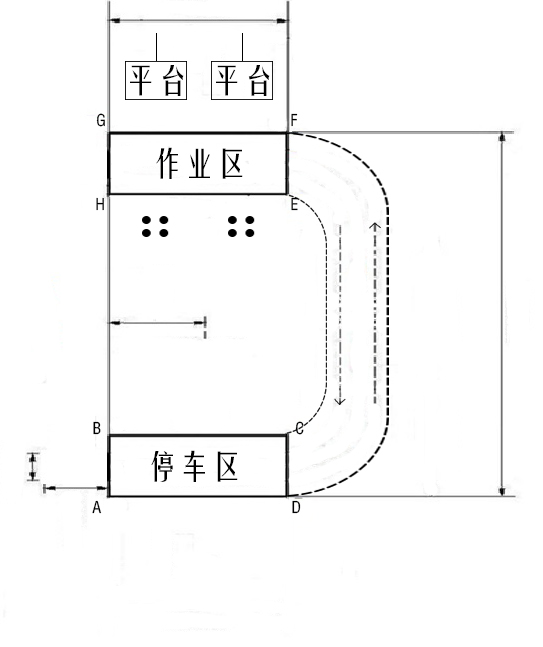 挖掘机技能实操考试流程图压路机驾驶员实操考试操作指南压路机实操考试由3个项目组成，分别为前进碾压路面、后退碾压路面、倒车入库。3个项目连续进行，按图示流程操作。操作一：前进碾压路面流程内容：考生驾驶压路机从CD杆之间驶出，从碾压始端（FG）进入，碾压路面的右侧，沿线路①前进，出终端（KL）进入换向区（KLMN）。操作二：后退碾压路面流程内容：考生在换向区（KLMN）进行换向，倒车沿线路②进入，碾压路面的左侧，出始端（FG），倒入机库停车。操作三：倒车入库流程内容：操作二结束后，驾驶压路机倒回到起始位置，入库停车，停车入库时不得二次停机。考生下车报告操作完毕，计时停止，考核结束。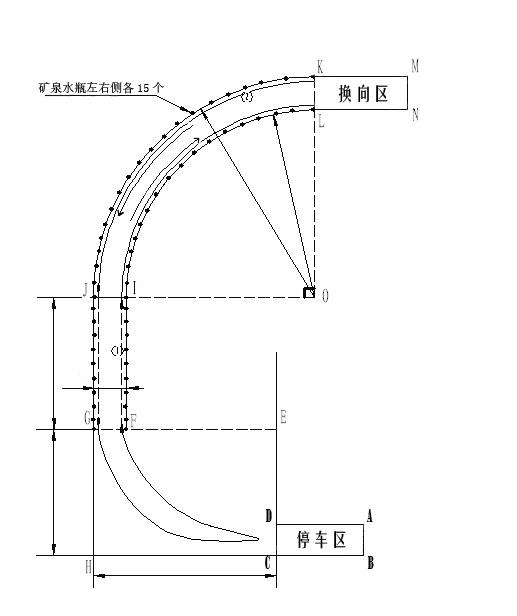 压路机技能实操考试流程图装载机驾驶员实操考试操作指南装载机实操考试由3个项目组成，分别为基础操作、精确装载、倒车入库。3个项目连续进行，按图示流程操作。操作一：基础操作流程内容：驾驶装载机从CD杆之间驶出，进入基础操作作业区域，利用固定在装载机铲斗上的串条，将放置好的螺母串起。作业过程中，不得借助其他任何工具。考生在串连螺母的过程中，若将螺母碰掉，不得重新摆放，若将台架碰倒，考试结束。操作二：精准装载流程内容：操作一结束后，从E、F之间进入精准装载区域，按照轮胎编号顺序，依次将3只轮胎分别用铲斗齿挑起，并卸入料筐内，一次只允许装卸一只轮胎。轮胎倒地后不得扶起。操作三：倒车入库流程内容：操作二结束后，驾驶装载机倒回到起始位置，操作装载机使斗齿越过停车线（CD杆）停车，铲斗触地放平。考生下车报告操作完毕，计时停止，考核结束。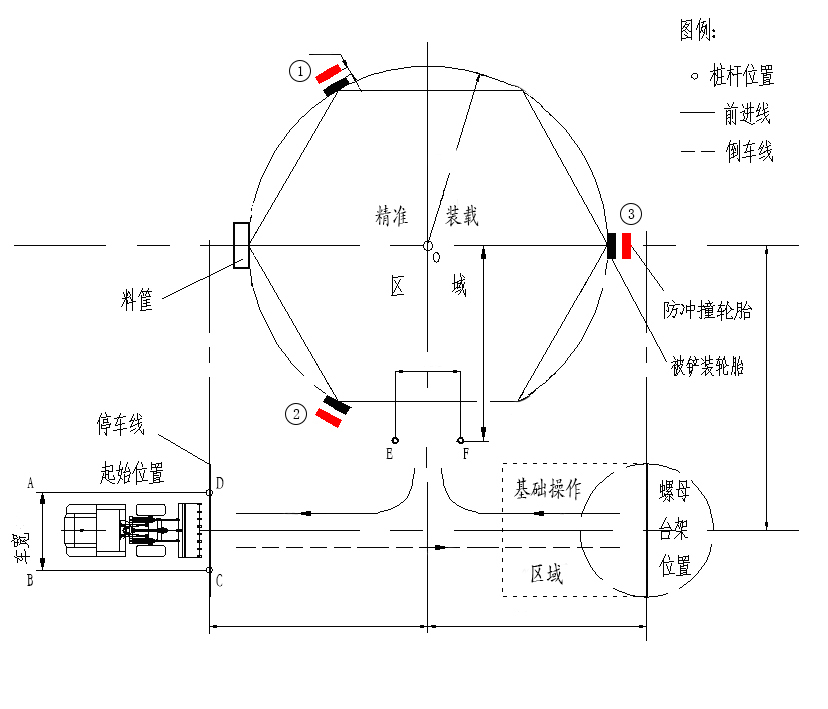 装载机技能实操考试流程图